ПРОЄКТ                                                                                                                              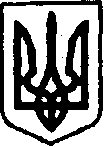 УКРАЇНАКЕГИЧІВСЬКА СЕЛИЩНА РАДАLXVI СЕСІЯ VІІІ СКЛИКАННЯРІШЕННЯ02 лютого 2024 року                  селище Кегичівка                                  №Про надання дозволу на розроблення технічної документації з нормативної грошової оцінки земельної ділянки Керуючись статтями 12, 83, 122, частиною 6 статті 136 Земельного кодексу України, статтями 18, 20, 23, 24 Закону України «Про оцінку земель», пунктом а) частини 1 статті 19 Закону України «Про землеустрій», статтями 4, 10, 25-26, 33, 42, 46, 59 Закону України «Про місцеве самоврядування в Україні», з метою збільшення дохідної частини місцевого бюджету, Кегичівська селищна радаВИРІШИЛА:Надати ФОП Фролову В.О. дозвіл на розроблення технічної документації з нормативної грошової оцінки земельної ділянки комунальної власності площею 6,0000 га, кадастровий номер 6323155100:10:000:0280,                         для розміщення та експлуатації основних, підсобних і допоміжних будівель      та споруд підприємств переробної, машинобудівної та іншої промисловості (КВЦПЗ 11.02), розташованої за межами населеного пункту на території Кегичівської селищної ради Красноградського району Харківської області.Контроль за виконання даного рішення покласти на постійну комісію           з питань земельних відносин, охорони навколишнього природного середовища та будівництва Кегичівської селищної ради (голова комісії Віталій ПИВОВАР).Кегичівський селищний голова        оригінал підписано        Антон ДОЦЕНКО